Отчето проведении декадыучителя-логопеда« Шоқан Уәлиханов атындағы № 8 орта мектебі»  КММ-сіКГУ «Средняя школа № 8 имени Шокана Уалиханова»(23.11.- 4.12.2020.)В течение методической декады были проведены следующие мероприятия:По плану работу ОО г. Степногорска с 23.11. по 4.12.2020. прошла декада учителя-логопеда в СШ № 8. Целью проведения декады было повышение интереса учащихся к логопедическим занятиям, а также дальнейшее углубление взаимосвязи работы логопеда и других специалистов - участников педагогического процесса,  через демонстрацию приемов и методов коррекции проявлений речевого недоразвития, личностных и познавательных способностей детей.Логопедическое занятие-презентация:«Гласные звуки и буквы». Постановка звука «Р»Цели занятия:Образовательные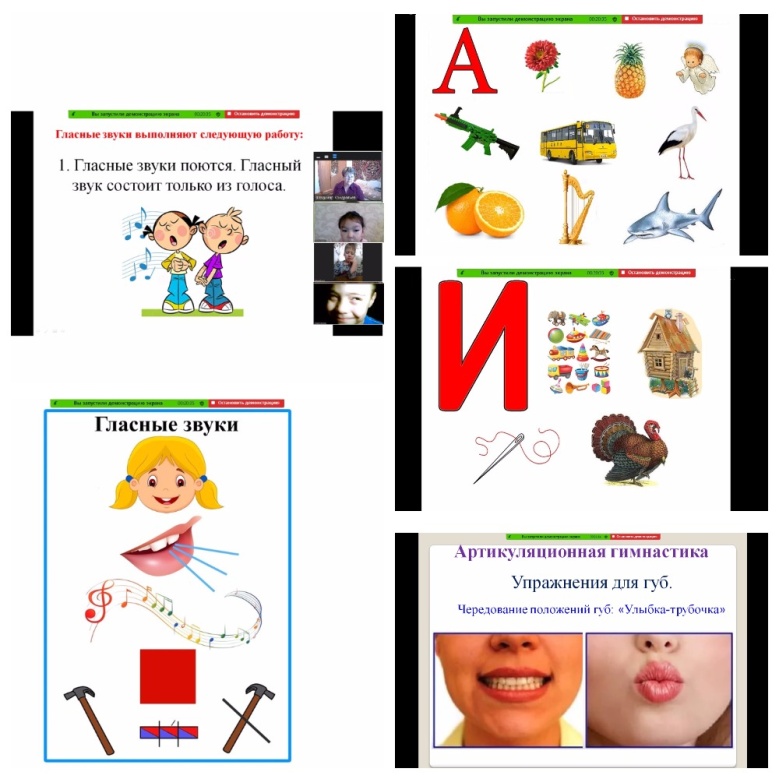 - Закрепление знаний о механизме образования гласных звуков.- Уточнение и закрепление знаний о звуках- Работа над закреплением словаря      2. Развивающие- Закрепление понятия звук-буква.- Развитие артикуляционной моторики.- Развитие фонематического слуха.- Различение гласных звуков (изолированно, в словах).       3. Воспитательные- Формирование целеустремленности и самоконтроля.Занятие проводилось  с п/группой детей с ОНР 1 класса.Логопедическое занятие:«Звонкие и глухие двойняшки». Дифференциация парных согласных Б-П.Цели занятия: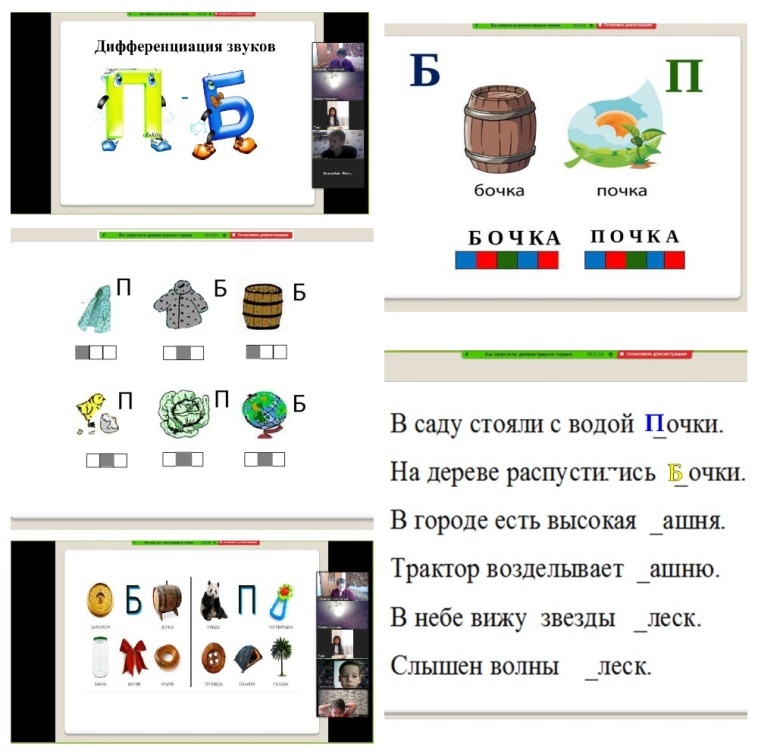 1. Образовательные: - Формирование навыка правильного произношения звуков [б], [п] в слогах, словах - Закрепление знаний о словах-терминах: звук, буква, слог, слово, словосочетание, предложение. 2. Коррекционно-развивающие: - Развивать умение осуществлять поиск и выделение информации детьми путём установления звуков речи на слух, определения логического ударения 3. Воспитательные: - Формировать навыки речевого общения с использованием вежливой формы обращения к собеседнику.Занятие проводилось с учащимися 2  класса, которые имеют логопедическое заключение: «Трудности  формирования чтения и письма». Логопедическое занятие-презентация:В гостях у Пыха. Звук [ы], буква ы.Постановка звука «Р»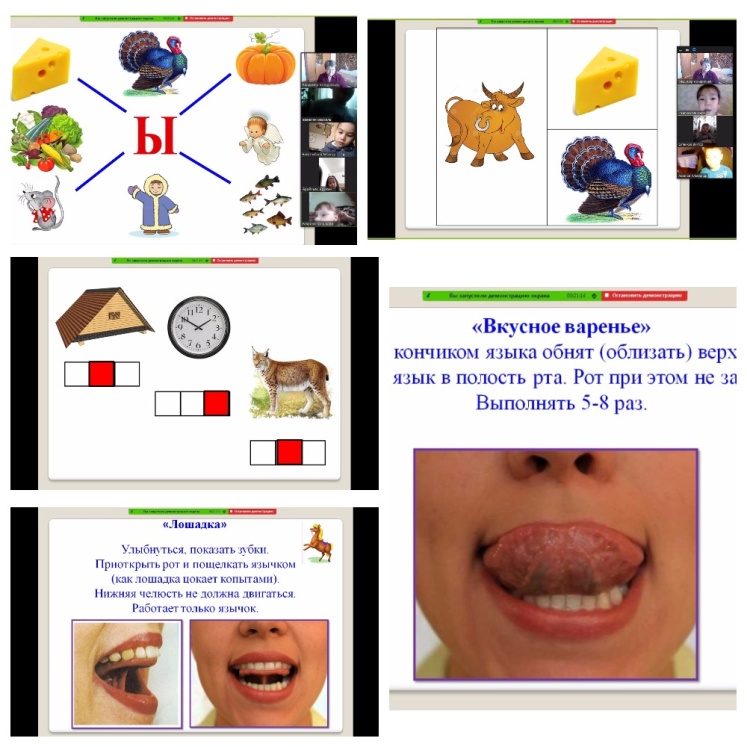 Цели занятия:
1. Образовательные:- Познакомить детей со звуком и буквой Ы;- Продолжить увеличивать словарный запас;
2. Коррекционно-развивающие:
- Развивать фонематическое восприятие, анализ и синтез- Развивать память и внимание
3. Воспитательные:- Воспитывать интерес к логопедическим занятиямЗанятие проводилось  с п/группой детей с ОНР 1 класса.Логопедическое занятие: «Путешествие в город мастеров».  Звуковой анализ слов.Задачи: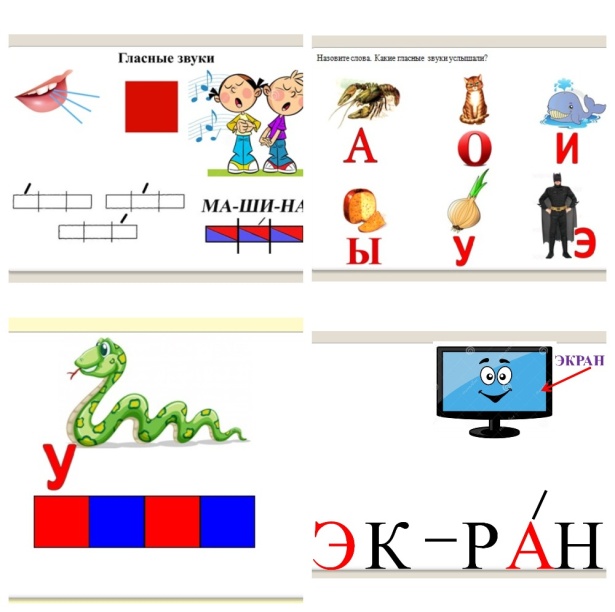 1. Образовательные:- Упражнять в звуковом анализе слов, подборе слов к схемам.- Закреплять умение делить слова на слоги, определять ударный слог.2. Коррекционно-развивающие: - Развивать слуховое внимание.- Развивать фонематическое восприятие и фонематический анализ.- Формировать зрительное восприятие, пространственную ориентировку.3. Воспитательные:- Воспитывать самоконтроль в работе над  собственной речью.Занятие проводилось с учащимися 2  класса, которые имеют логопедическое заключение: «Трудности  формирования чтения и письма». Учитель-логопед СШ №8:  Кондратьева А.А.	№п/пМероприятияКлассМесто проведенияСрокиОтветственные1.Логопедическое занятие-презентация: «Гласные звуки и буквы». Постановка звука «Р»1   классЗУМ9.00.23.11.Кондратьева А.А. 2.Логопедическое занятие «Звонкие и глухие двойняшки» Дифференциация парных согласных.2  классЗУМ17.00. 25.11.Кондратьева А.А. 3.Логопедическое занятие-презентация: В гостях у Пыха. Звук [ы], буква ы.Постановка звука «Р»1   классЗУМ12.00.30.11.Кондратьева А.А. 4.«Путешествие в город мастеров». Звуковой анализ слов. 2 классАсинхронное задание по Whats App2.12.Кондратьева А.А. 